144-148 MHZ 4 ELEMENTOS, GAIN 10,2DB.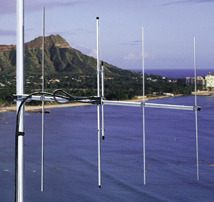 Este producto sobrepasa 1 metro de longitud embalado. Serán añadidos 7€ de recargo adicionales de suplemento de transporte.124WB CUSHCRAFTModel 124WB 3dB Beamwidth, Degrees E-Plane 60 3dB Beamwidth, Degrees H-Plane 88 Boom Lenght ft.(m) 4(1.22) Electrical Wavelength .5 Forward Gain, dBi 10.2 Frequency, MHz 144-148 Front to Back Ratio, dB 19 Longest Element in(cm) 40.75 (104) Mast size range, in.(cm) 1.25-2 (3.8-5.1) No. Elements 4 Power Rating, Watts PEP 2000 Side Lobe Atten., dB, E-Plane 40 SWR 1.2:1 Typical 2:1 Bandwidth, MHz 6 Turning Radius ft(m) 4 (1.22) Weight, lb(kg) 21.5 (9.75) Wind load ft (m) sq 4.84 (.45) 